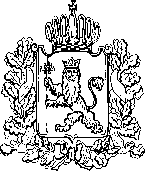 АДМИНИСТРАЦИЯ ВЛАДИМИРСКОЙ ОБЛАСТИПРАВЛЕНИЕ ДЕПАРТАМЕНТА ЦЕН И ТАРИФОВПОСТАНОВЛЕНИЕ16.03.2017						                                          	         № 7/3О внесении изменений в постановлениедепартамента цен и тарифов администрации Владимирской области от 01.12.2016 № 41/17  В соответствии с Федеральным законом от 07.12.2011 № 416-ФЗ «О водоснабжении и водоотведении» и постановлениями Правительства Российской Федерации от 13.05.2013 № 406 «О государственном регулировании тарифов в сфере водоснабжения и водоотведения» и от 29.07.2013 № 641 «Об инвестиционных и производственных программах организаций, осуществляющих деятельность в сфере водоснабжения и водоотведения» департамент цен и тарифов администрации Владимирской области п о с т а н о в л я е т: 1. Внести изменения в постановление департамента цен и тарифов администрации Владимирской области от 01.12.2016 № 41/17 «Об утверждении производственной программы и установлении тарифов на горячую воду», изложив примечание к приложениям №№ 2, 3 к постановлению в следующей редакции: «Примечание: рекомендуемая расчетная величина расхода тепловой энергии, используемой на подогрев холодной воды для предоставления коммунальной услуги по горячему водоснабжению – 0,07300 Гкал/куб.м (для системы ГВС с неизолированными стояками, с полотенцесушителями), 0,06759 Гкал/куб.м (для системы ГВС с неизолированными стояками, без полотенцесушителей), 0,06218 Гкал/куб.м (для системы ГВС с изолированными стояками, без полотенцесушителей). Величина расхода тепловой энергии, используемой на подогрев холодной воды для предоставления коммунальной услуги по горячему водоснабжению, рассчитана исходя из следующих показателей: средняя за год температура горячей воды, поступающей потребителям из систем централизованного горячего водоснабжения 60°C, плотность воды, поступающей потребителям из систем централизованного горячего водоснабжения 983,13 кг/м3, средняя за год температура холодной воды, поступающей потребителям из систем централизованного холодного водоснабжения 5°C, коэффициент, учитывающий потери тепла трубопроводами систем централизованного горячего водоснабжения 0,35 (для системы ГВС с неизолированными стояками, с полотенцесушителями), 0,25 (для системы ГВС с неизолированными стояками, без полотенцесушителей), 0,15 (для системы ГВС с изолированными стояками, без полотенцесушителей)».2. Указанные в пункте 1 настоящего постановления изменения вступают в силу с 01 марта 2017 года. 3. Настоящее постановление подлежит официальному опубликованию в средствах массовой информации.Председатель правлениядепартамента цен и тарифовадминистрации Владимирской области                                             М.С. Новоселова 